Paediatric Surgical SAQ (12 Marks, 6 Minutes):You are assessing a 1 year old infant with intermittent abdominal pain and vomiting.Her abdominal X-ray is shown: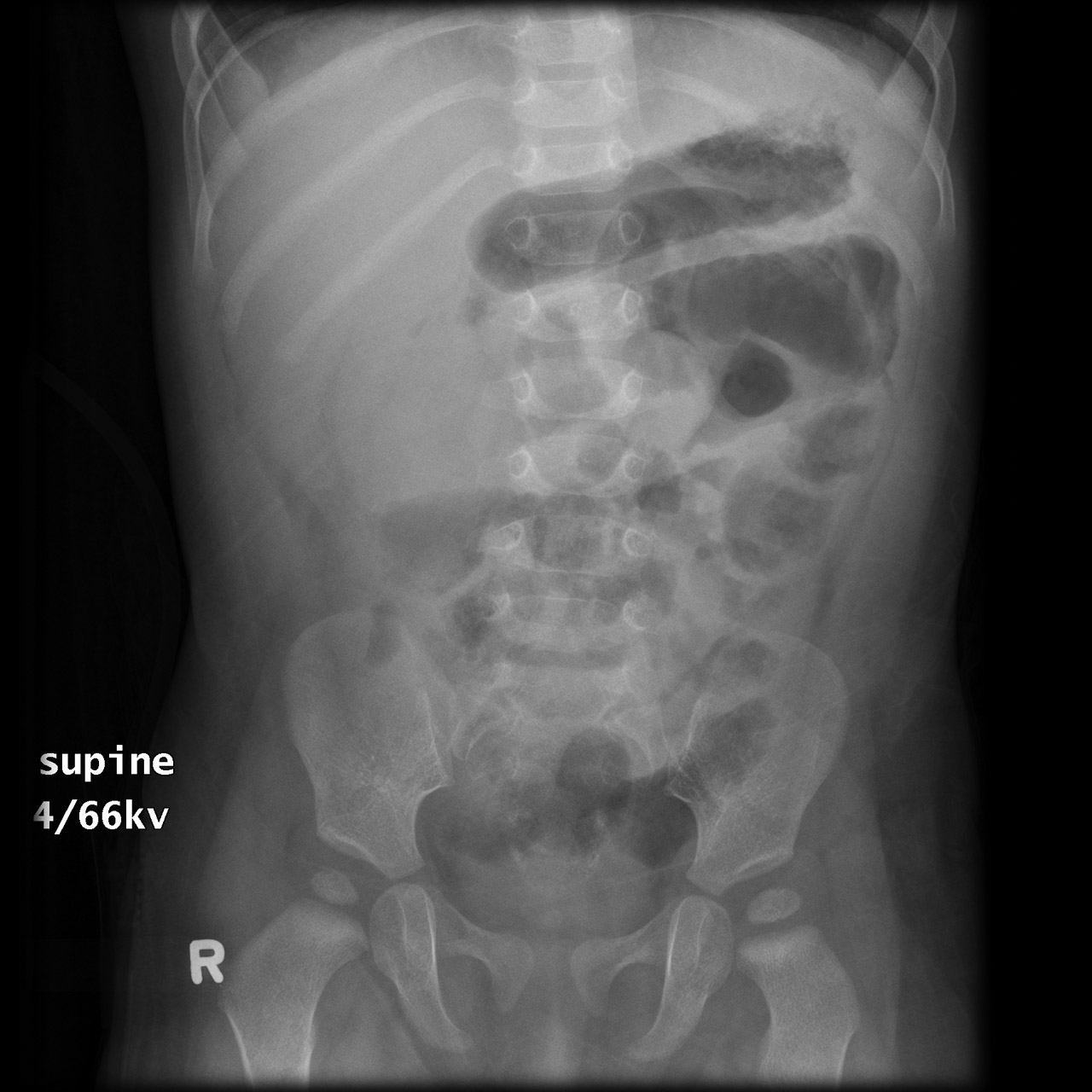 Case courtesy of A.Prof Frank Gaillard, Radiopaedia.org, rID: 6502A.List 3 pathological features seen on this AXR. (3 marks) - Absence of air in right upper quadrant, - Soft tissue density in right upper quadrant- Dilated loops small bowel consistent with a small bowel obstruction- thickened wall SB- Concealed liver margin- Absence of gas in large bowel aka no gas in rectummaybe - Crescent sign - soft tissue density projecting into the gas of the large bowelNot present - Target sign - Two concentric radiolucent circles superimposed on the right kidney, -thumb printing (large bowel oedema)B.What is the most likely diagnosis and how would you confirm it? (2 marks) Intussusception, UltrasoundC. List 3 other possible diagnoses. (3 marks) - Appendicitis- Meckel Diverticulum- Volvulus/Malrotation- Incarcerated hernia- Abdominal trauma (NAI)- Constipation- Ovarian Torsion-gastroenteritis-FB SBODon’t accept Mesenteric adenitis, pyloric stenosis, Testicular torsion, Necrotising enterocolitis, Hirschprung enterocolitis, DKA, HSPD.List 4 key steps in her management. (4 marks) - Analgesia fentanyl, morphine, iv access-antiemetic ondansetron 2mg- IV resuscitation Normal Saline 10-20mls/bolus and repeat- Urgent Paediatric Surgical Consultation- Urgent contrast/gas enema in radiology with Paediatric surgeon present- Explanation to parents- Antibiotics if signs sepsis/perforation – antibiotics Amp/gent/metronidazole or equivalentResults:18 passed out of 33, 55% pass rateThemes- details lacking eg analgesia or antiemetics- didn’t mention gas/contrast enema, again vague- ‘urgent surgical consult’ as FACEMs need to know next step and request it from inpt colleagues- listing 4 answers when asked for 3- too vague – ‘abnormal bowel gas pattern’-repeating the same statement eg Malrotation and Volvulus for DDx-writing things that weren’t there that the candidate wanted to be there eg ‘multiple air/fluid levels’Reference:https://www.rch.org.au/clinicalguide/guideline_index/Intussusception_Guideline/